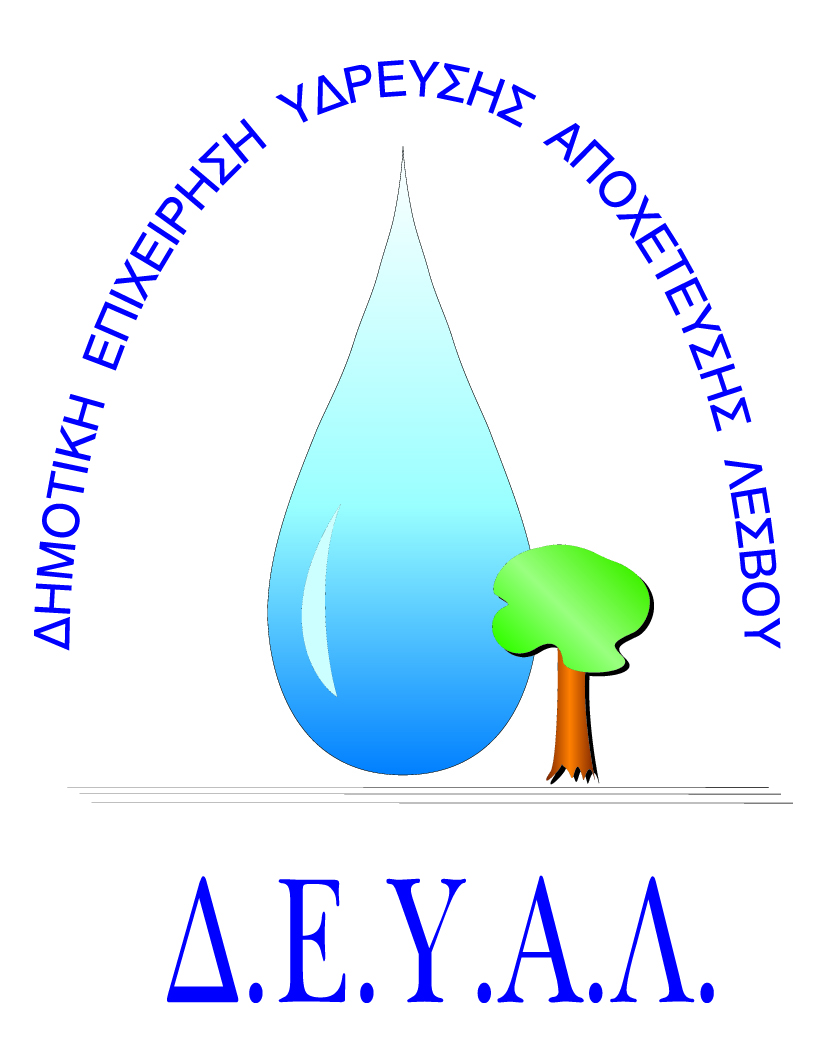 ΔΗΜΟΤΙΚΗ ΕΠΙΧΕΙΡΗΣΗ             ΥΔΡΕΥΣΗΣ ΑΠΟΧΕΤΕΥΣΗΣ                ΛΕΣΒΟΥTΜΗΜΑ ΠΡΟΜΗΘΕΙΩΝ                                                                   Μυτιλήνη 22/ 10/ 2018Αρμόδιος: Πολυχρόνης Γιάννης					Αρ. πρωτ.12067Τηλ. &Fax: 2251041966Email:promithion@deyamyt.gr			ΠΡΟΣΚΛΗΣΗ ΕΚΔΗΛΩΣΗΣ ΕΝΔΙΑΦΕΡΟΝΤΟΣ ΠΡΟΜΗΘΕΙΑΣΘΕΜΑ: Προμήθεια καλωδίου για την κατασκευή νέας παροχής ρεύματος στην γεώτρηση ΄΄Διαμαντίδη΄΄ της Δ.Κ.Αγ.Μαρίνας της Δ.Ε.Μυτιλήνης.Λήξη Προθεσμίας υποβολής προσφορών: Δευτέρα 22-10-2018 και ώρα 14:00Χρόνος Αποσφράγισης προσφορών	: Δευτέρα 22-10-2018 και ώρα 14:10Χρόνος Παράδοσης				: ΕτοιμαπαράδοτοΌροι Πληρωμής				: Εξήντα (60) ημέρες μετά την παραλαβήΤόπος Παράδοσης	 : Εγκαταστάσεις Καρά ΤεπέςΤρόπος υποβολής προσφοράς (έντυπο 1 και 2):  1) Fax(2251041966) ή 2) email (promithion@deyamyt.gr) ή 3) σε σφραγισμένο φάκελο στα γραφεία της ΔΕΥΑΛ (Ελ.Βενιζέλου 13 – 17, 1ος όροφος) 
                                                                                                     ΓΙΑ ΤΗ ΔΕΥΑΛΑ/ΑΤΕΧΝΙΚΗ ΠΕΡΙΓΡΑΦΗ/ΠΡΟΔΙΑΓΡΑΦEΣΠΟΣΟΤΗΤΑ1Καλώδιο ΝΥΥ 4 Χ 6mm2100m